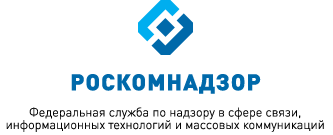 МОНИТОРИНГ ИЗМЕНЕНИЙ ОТРАСЛЕВОГО ЗАКОНОДАТЕЛЬСТВА ЗА ПЕРИОД С 01.11.2018 ПО 01.12.2018(подготовлен Правовым управлением Роскомнадзора) выпуск 68ВКЛЮЧАЕТ В СЕБЯ:Акты Минкомсвязи России и РоскомнадзораАкты по основным направлениям деятельности РоскомнадзораАдминистративная реформаГосударственные закупкиНормативные правовые акты, регулирующие особенностиправового режима в Республике Крым и г. СевастополеПрочие нормативные правовые акты и документыСудебная практика   Ноябрь 2018АКТЫ МИНКОМСВЯЗИ РОССИИ И РОСКОМНАДЗОРА                                                 Минкомсвязь РоссииПриказ Министерства цифрового развития, связи и массовых коммуникаций Российской Федерации от 1 ноября 2018 г. № 588
«Об утверждении унифицированных требований к объему и содержанию сведений о кадровом обеспечении государственных органов, подлежащих хранению, обработке и передаче в электронном виде, и порядка электронного межведомственного и внутриведомственного взаимодействия по кадровым вопросам»(зарегистрирован Минюстом России 20 ноября 2018 г., регистрационный № 52740)         Минкомсвязь России заново установила унифицированные требования к объему и содержанию сведений о кадровом обеспечении госорганов, которые хранятся, обрабатываются и передаются в электронном виде. Они заменят требования от 19 февраля 2016 г.         Требования предъявляются к региональным ГИС в области госслужбы для корректного взаимодействия с федеральной ЕИС управления кадровым составом госслужбы.          Также установлен порядок электронного межведомственного и внутриведомственного взаимодействия по кадровым вопросам. В соответствии с ним данные загружаются в ЕИС и выгружаются из Системы электронных личных дел в объеме сведений унифицированной формы № Т-2 ГС (МС) «Личная карточка государственного (муниципального) служащего».Роскомнадзор	Приказ Федеральной службы по надзору в сфере связи информационных технологий и массовых коммуникаций от 1 октября 2018 № 142 
«О внесении изменений в приказ Федеральной службы по надзору в сфере связи, информационных технологий и массовых коммуникаций от 4 февраля 2014 г. № 17»(зарегистрирован Минюстом России  27 ноября  2018 г., регистрационный  № 52795)Роскомнадзор уточнил:- перечень должностей в подведомственных организациях, при назначении на которые и при замещении которых нужно отчитываться о доходах;- порядок формирования и направления сведений;- правила предоставления уточненных данных в связи с допущенными ошибками.     АКТЫ ПО ОСНОВНЫМ ВИДАМ ДЕЯТЕЛЬНОСТИ РОСКОМНАДЗОРАФедеральный закон от 28 ноября 2018 г. № 451-ФЗ «О внесении изменений в отдельные законодательные акты Российской Федерации»Внесены изменения в Гражданский процессуальный кодекс Российской Федерации, Арбитражный процессуальный кодекс Российской Федерации, Кодекс административного судопроизводства Российской Федерации, а также ряд иных федеральных законов.Среди прочего, в Кодекс административного судопроизводства Российской Федерации введена глава, регламентирующая производство по делам о признании распространяемой в сети «Интернет» информации запрещённой к распространению на территории Российской Федерации.С соответствующим административным исковым заявлением, как следует из введённых положений, вправе обратиться прокурор и иные лица, которым такое право предоставлено законодательством Российской Федерации об информации, информационных технологиях и о защите информации. В качестве административного ответчика привлекается лицо, действия которого послужили поводом для обращения в суд, в случае установления такого лица. Новеллы предусматривают привлечение Роскомнадзора к участию в делах вышеупомянутой категории в качестве заинтересованного лица.Федеральный закон вступает в силу со дня начала деятельности кассационных судов общей юрисдикции и апелляционных судов общей юрисдикции. Указанную дату определяет Пленум Верховного Суда Российской Федерации и официально извещает об этом не позднее 1 октября 2019 года.Постановление Правительства Российской Федерации от 3 ноября 2018 г. № 1317 «О внесении изменений в Положение о федеральном государственном надзоре в области связи»В качестве основания для внеплановых проверок в области связи Роскомнадзор будет использовать индикаторы риска нарушения обязательных требований, утвержденные Минкомсвязью России.Постановление Правительства Российской Федерации от 3 ноября 2018 г. № 1310 «О внесении изменений в Правила оказания услуг телефонной связи»Правительство Российской Федерации скорректировало Правила оказания услуг телефонной связи.Уточнено, что организации-абоненты представляют оператору связи список лиц, использующих соответствующее оборудование, не ежеквартально, а единожды в течение 15 дней со дня заключения договора.Об изменении списка по-прежнему нужно сообщать в течение 15 дней с даты изменения.В течение 30 дней оператор должен проверить достоверность данных как непосредственно об абонентах, так и о лицах из списка. В случае недостоверности направляется смс. Уточненные данные нужно предоставить в течение 15 дней, иначе оператор может приостановить оказание услуг связи.                          АДМИНИСТРАТИВНАЯ РЕФОРМАУказ Президента Российской Федерации от 2 ноября 2018 г. № 630
«О внесении изменений в Указ Президента Российской Федерации от 
11 июля 2004 г. № 865 «Вопросы Министерства иностранных дел Российской Федерации» и в Положение, утвержденное этим Указом»С 1 января 2019 г. предельная численность работников центрального аппарата МИДа России (без персонала по охране и обслуживанию зданий) увеличится на 30 ед., а годовой фонд оплаты труда - на 157 млн. руб.НОРМАТИВНЫЕ ПРАВОВЫЕ АКТЫ, РЕГУЛИРУЮЩИЕ ОСОБЕННОСТИ ПРАВОВОГО РЕЖИМА В РЕСПУБЛИКЕ КРЫМ И Г. СЕВАСТОПОЛЕПостановление Правительства Российской Федерации от 3 ноября 2018 г. № 1305 «О внесении изменений в методику распределения субвенций, предоставляемых из федерального бюджета бюджету Республики Крым на финансовое обеспечение осуществления части полномочий Российской Федерации в сфере государственного контроля (надзора) в области промышленной безопасности, электроэнергетики и безопасности гидротехнических сооружений, переданных Совету министров Республики Крым»Правительство Российской Федерации скорректировало Методику распределения субвенций Республике Крым на осуществление переданных полномочий по контролю (надзору) в области промышленной безопасности, электроэнергетики и безопасности гидротехнических сооружений.При наличии ограничения на проведение плановых проверок в рамках контроля (надзора) суммарный объем субвенций республике и Севастополю будут определять на основании среднего объема финансирования территориальных органов Ростехнадзора (кроме межрегиональных управлений по ядерной и радиационной безопасности) по всем регионам.Постановление Правительства Российской Федерации от 3 ноября 2018 г. № 1306 «О внесении изменений в методику распределения субвенций, предоставляемых из федерального бюджета бюджету г. Севастополя на финансовое обеспечение осуществления части полномочий Российской Федерации в сфере государственного контроля (надзора) в области промышленной безопасности, электроэнергетики и безопасности гидротехнических сооружений, переданных Правительству Севастополя»Севастополь получает субвенции на проведение госконтроля в области промышленной безопасности, электроэнергетики и безопасности гидротехнических сооружений, переданных городу. Правительство скорректировало методику распределения средств.До 1 марта 2019 г. суммарный объем субвенций будут рассчитывать на основании среднего объема финансирования территориальных органов (кроме межрегиональных управлений по ядерной и радиационной безопасности) Ростехнадзора по всем регионам в соответствующем финансовом году с учетом поправочного коэффициента K2. Это процент сокращения штата управления в Крыму в связи с передачей части полномочий. Он равен 45,2%.ГОСУДАРСТВЕННЫЕ ЗАКУПКИПостановление Правительства Российской Федерации от 8 ноября 2018 г. № 1335 «Об утверждении Правил осуществления федеральными органами исполнительной власти, осуществляющими функции и полномочия учредителя в отношении федеральных государственных учреждений, права собственника имущества федеральных государственных унитарных предприятий, ведомственного контроля за соблюдением требований Федерального закона «О закупках товаров, работ, услуг отдельными видами юридических лиц» и иных принятых в соответствии с ним нормативных правовых актов Российской Федерации»Правительство Российской Федерации установило, как федеральные органы власти должны контролировать соблюдение подведомственными федеральными государственными учреждениями (ФГУ) требования Федерального закона от 18 июля 2011 г.№ 223-ФЗ «О закупках товаров, работ, услуг отдельными видами юридических лиц».Контроль осуществляется специально создаваемыми комиссиями путем выездных и (или) документарных проверок. Орган извещает ФГУ о проверке не менее чем за 10 рабочих дней. По результатам составляется акт. При выявлении нарушений орган разрабатывает план их устранения.Каждый орган должен утвердить регламент осуществления контроля до 1 января 2019 г.Постановление Правительства Российской Федерации от 3 ноября 2018 г. № 1320 «О внесении изменения в требования к банкам (включая требования к их финансовой устойчивости), в которых участниками закупок открываются специальные счета, на которые вносятся денежные средства, предназначенные для обеспечения заявок на участие в закупках товаров, работ, услуг»Кабинет Министров установил, что денежные средства для обеспечения заявок на участие в закупках товаров, работ, услуг участники закупок могут размещать на специальных счетах и в банках, в отношении которых введены международные санкции. Уточнены требования.Банки, удовлетворяющие требованиям, установленным пунктом 1 статьи 45 Федерального закона от 05.04.2013 № 44-ФЗ
(уточненные данные Банка России на 19 ноября 2018 г.)При закупках в рамках Федерального закона от 5 апреля 2013 г. № 44-ФЗ
«О контрактной системе в сфере закупок товаров, работ, услуг для обеспечения государственных и муниципальных нужд» для обеспечения заявок и исполнения контрактов принимаются гарантии банков, которые соответствуют правительственным требованиям.По состоянию на 19 ноября 2018 г. этим требованиям отвечает 199 банков.      ПРОЧИЕ НОРМАТИВНЫЕ ПРАВОВЫЕ АКТЫ И ДОКУМЕНТЫПостановление Правительства Российской Федерации от 3 ноября 
2018 г. № 1307 «О внесении изменений в постановление Правительства Российской Федерации от 16 мая 2011 г. № 373»Правительство скорректировало порядок разработки административных регламентов. Так, в регламентах не нужно приводить перечень нормативных правовых актов, регулирующих предоставление государственной услуги. От заявителя запрещено требовать документы и информацию, отсутствие и (или) недостоверность которых не указывались при первоначальном отказе в приеме документов либо в предоставлении государственной услуги, за некоторым исключением.Федеральный закон от 12 ноября 2018 г. № 408-ФЗ
«О внесении изменений в статьи 2 и 29 Федерального закона «О статусе члена Совета Федерации и статусе депутата Государственной Думы Федерального Собрания Российской Федерации»Бывшие член Совета Федерации и депутат Государственного Федерального Собрания Российской Федерации могут добровольно отказаться от ежемесячной доплаты к пенсии. В дальнейшем такая доплата устанавливаться не будет. Уточнен порядок установления объема социальных гарантий членов, депутатов.Федеральный закон вступает в силу с 1 января 2019 г.Федеральный закон от 12 ноября 2018 г. № 410-ФЗ
«О внесении изменений в Кодекс Российской Федерации об административных правонарушениях»Закон посвящен использованию систем видеоконференцсвязи при рассмотрении дел об административных правонарушениях. Закреплены основания и особенности участия в судебном заседании путем использования таких систем. Однако их нельзя применять в закрытом судебном заседании.Объяснения участников производства по делу об административном правонарушении, которые получены через эти системы, можно использовать в качестве доказательств.Федеральный закон от 12 ноября 2018 г. № 416-ФЗ
«О внесении изменения в статью 7 Федерального закона «О защите прав и законных интересов физических лиц при осуществлении деятельности по возврату просроченной задолженности и о внесении изменений в Федеральный закон «О микрофинансовой деятельности и микрофинансовых организациях»Уточнен порядок информирования о просроченной задолженности через сообщения, которые передаются по сетям электросвязи, в т. ч. подвижной радиотелефонной связи. Можно указывать размер задолженности и ее структуру.Федеральный закон вступает в силу со дня его официального опубликования.Федеральный закон от 12 ноября 2018 г. № 417-ФЗ
«О внесении изменений в статью 30.13 Кодекса Российской Федерации об административных правонарушениях»В связи с созданием кассационных и апелляционных судов общей юрисдикции уточнена компетенция судов, которые рассматривают жалобы, протесты на вступившие в законную силу постановления по делу об административном правонарушении, решения по результатам рассмотрения жалоб, протестов.Федеральный закон вступает в силу со дня начала деятельности кассационных судов общей юрисдикции. Кассационные суды общей юрисдикции и апелляционные суды общей юрисдикции считаются образованными со дня назначения на должность не менее одной второй от установленной численности судей соответствующего суда. Решение о дне начала деятельности указанных судов принимает Пленум Верховного Суда Российской Федерации и официально извещает об этом не позднее 1 октября 2019 года. Предусмотрены переходные положения.Федеральный закон от 28 ноября 2018 г. № 440-ФЗ
«О внесении изменений в статьи 5 и 5.1 Федерального закона 
«О государственной поддержке кинематографии Российской Федерации»Президент Российской Федерации уточнил некоторые вопросы показа фильмов без прокатного удостоверения.Ранее не требовалось прокатное удостоверение для показа на проводимом в России международном кинофестивале фильма, ввезенного из-за рубежа специально для данного показа. Поправками введены критерии, при соответствии которым не понадобится прокатное удостоверение на показ любого фильма на фестивале.Не потребуется прокатное удостоверение для показа фильмов исключительно в культурно-просветительских целях и в рамках уставной деятельности музеями, выставочными залами или образовательными организациями.Не нужно прокатное удостоверение на фильмы зарубежного производства в случае их показа на межгосударственных мероприятиях, проводимых в рамках культурного обмена между Россией и иностранным государством.Федеральный закон вступает в силу со дня его официального опубликования.Указ Президента Российской Федерации от 10 ноября 2018 г. № 651
«О внесении изменений в некоторые акты Президента Российской Федерации по вопросам федеральной государственной гражданской службы»В связи с судебной реформой и созданием апелляционных и кассационных судов Президент Российской Федерации скорректировал акты по вопросам госслужбы в судах общей юрисдикции, определяющие:- перечень должностей в аппаратах судов;- денежное содержание госслужащих;- присвоение и сохранение классных чинов юстиции.Указ вступает в силу со дня его официального опубликования.Указ Президента  Российской Федерации  от 3 ноября 2018 г. № 632 
«О внесении изменений в перечень федеральных округов, утвержденный Указом Президента Российской Федерации от 13 мая 2000 г. № 849»           Президент включил в Дальневосточный федеральный округ два сибирских региона - Республику Бурятия и Забайкальский край.            Указ вступает в силу со дня его подписания.Указ Президента Российской Федерации от 13 ноября 2018 г. № 655
«О внесении изменений в некоторые акты Президента Российской Федерации»Министерство связи и массовых коммуникаций Российской Федерации было переименовано в Министерство цифрового развития, связи и массовых коммуникаций Российской Федерации. Соответствующие изменения внесены в акты Президента Российской Федерации  о государственном управлении в сфере информационных технологий, о системе обеспечения вызова экстренных оперативных служб, о праздновании 100-летия Всероссийского государственного института кинематографии имени С.А. Герасимова.Уточнено, что Министр цифрового развития, связи и массовых коммуникаций Российской Федерации входит в состав:- Национального антитеррористического комитета;- Государственной комиссии по противодействию незаконному обороту промышленной продукции;- Межведомственной комиссии по противодействию экстремизму.  Указ вступает в силу со дня его подписания.Указ Президента Российской Федерации от 26.11.2018 № 672 
«О создании на территории г. Москвы инновационного кластера»В Москве будет создан инновационный кластер.Кластер призван обеспечить координацию взаимодействия субъектов деятельности в сфере промышленности, науки, образования, связи и иных сферах, определенных Правительством Москвы, и организаций, образующих инфраструктуру поддержки субъектов малого и среднего предпринимательства.Предусмотрено создание Правительством Москвы специализированной организации, обеспечивающей функционирование инновационного кластера, в организационно-правовой форме фонда. При формировании высшего коллегиального органа управления фонда в его состав будут включены представители Президента Российской Федерации и Правительства Российской Федерации, Мэр Москвы, Президент РАН, Ректор МГУ, генеральные директоры «Ростеха», «Росатома» и «Роскосмоса», Председатель правления «РОСНАНО», президент «Курчатовского института», Президент Фонда развития Центра разработки и коммерциализации новых технологий. Постановление Правительства Российской Федерации от 26 ноября 
2018 г. № 1415  «О проведении эксперимента по опытной эксплуатации на автомобильных дорогах общего пользования высокоавтоматизированных транспортных средств»С 1 декабря 2018 г. по 1 марта 2022 г. на дорогах Москвы и Татарстана решено провести эксперимент по опытной эксплуатации высокоавтоматизированных автомобилей. Имеется в виду транспорт, оснащенный аппаратурой для «беспилотного» управления. При этом должна быть возможность переключиться на ручной режим управления, в том числе для предотвращения ДТП. Собственниками таких авто могут быть только юридического лица, а сами машины не подлежат отчуждению в период проведения эксперимента.Организации участвуют в эксперименте на добровольной основе.ФГУП «НАМИ» определен испытательной лабораторией. Предприятие займется оценкой соответствия требованиям безопасности высокоавтоматизированных транспортных средств.Риск ответственности за причинение вреда жизни, здоровью или имуществу других лиц должен быть застрахован на 10 млн. руб. в отношении каждого автомобиля.Письмо Фонда социального страхования Российской Федерации от 6 ноября 2018 г. № 02-09-14/17-04-24787При исчислении страхового стажа для расчета больничных и декретных выплат каждые 30 дней периодов работы (службы, деятельности) переводятся в полные месяцы, а каждые 12 месяцев этих периодов - в полные годы.СУДЕБНАЯ ПРАКТИКАПостановление Суда по интеллектуальным правам от 1 ноября 2018 г.
 № С01-681/2018 по делу № А06-10494/2017. Суд оставил без изменения вынесенные ранее судебные решения о взыскании авторского вознаграждения, поскольку истец доказал свое право на предъявление иска, а также то, что поименованные в исковом заявлении лица являются авторами музыкальных произведений, публично исполненных при демонстрации аудиовизуальных произведений в сети кинотеатров ответчика в спорный периодРоссийское авторское общество предъявило иск к организации, поскольку в ее кинотеатрах шли фильмы, а вознаграждение авторам использованной в них музыки не выплачивалось. Иск удовлетворили, но организация с этим не согласилась. По ее мнению, для взыскания вознаграждения нужно установить, что музыка не перешла в общественное достояние и что композитор, в пользу которого заявлен иск, жив.Суд по интеллектуальным правам отверг эти доводы. Исключительное право на произведение, включающее и право на вознаграждение, действует в течение всей жизни автора и еще 70 лет после. Таким образом, для выплаты авторского вознаграждения необязательно, чтобы автор был жив. Ответчик не представил доказательств того, что срок действия прав конкретного автора истек.Предоставленный материал был подготовлен с использованием информации из электронной нормативно-правовой базы «ГАРАНТ».